By the end of year 1, all children should be able to read and spell these words.  Move onto the next 100 words when your child can do this.  These are the most commonly occuring words in the English language.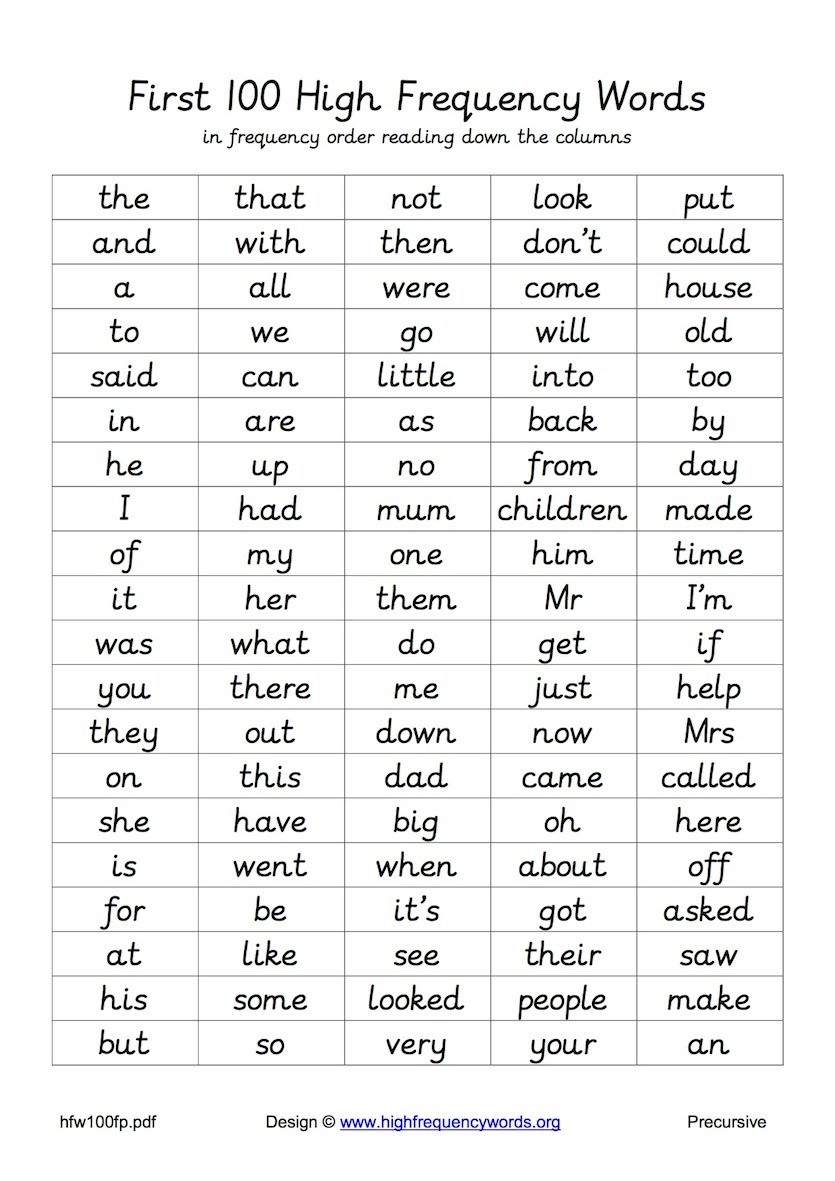 